OSNOVNA ŠKOLA VLADIMIRA VIDRIĆAKUTINA, Školska 2KLASA:  406-01/17-01/10UR.BROJ: 2176-36-01-17-02POZIV ZA DOSTAVU PONUDAZA PROVEDBU POSTUPKA BAGATELNE NABAVE: SUSTAV GRIJANJA U PODRUČNOJ ŠKOLI DONJA GRAČENICAFAZA 1/nabava robe bagatelne vrijednosti/SADRŽAJ: 1. Upute ponuditeljima 2. Prilog I (Ponudbeni list) 3. Prilog II (Ponudbeni troškovnik) UPUTE PONUDITELJIMA ZA IZRADU PONUDEUpute ponuditeljima izrađene su u skladu s Pravilnikom o provedbi postupaka nabave bagatelne vrijednosti Osnovne škole Vladimira Vidrića,  Kutina, KLASA:  406-01/15-01/06, URBROJ: 2176-36-01-15-01 od 30.06.2015. godine1. Podaci o naručitelju: OSNOVNA ŠKOLA VLADIMIRA VIDRIĆA , Kutina, Školska 2, Tel/Faks: 044-682-326,  044-682-325, matični broj: 03319067, OIB: 82027836579, IBAN:HR5923400091100051141, Privredna banka Zagreb d.d.,e-mail: skola@os-vvidrica-kt.skole.hr2. Osoba zadužena za komunikaciju s ponuditeljima: Za sve dodatne informacije ponuditelji se mogu obratiti u Osnovnu školu Vladimira Vidrća,Kutina ravnateljici Snježana Coha,dipl.učitelj, telefon: 044/ 682-326 3. Vrsta postupka: Bagatelni postupak nabave s namjerom sklapanja ugovora o nabavi. 4. Opis predmeta nabave: SUSTAV GRIJANJA U PODRUČNOJ ŠKOLI DONJA GRAČENICAFAZA 15. Procijenjena vrijednost nabave:     48.000,00 kn bez PDV-a. 6. Redni br. iz plana nabave: Redni br.: BAG – 5.a /2017. 7. Popis gospodarskih subjekata s kojima je naručitelj u sukobu interesa u smislu članka  13. Zakona o javnoj nabavi: Navedeni gospodarski subjekti u ovom postupku javne nabave ne postoje.8. Tehnička specifikacija predmeta nabave, vrsta, kvaliteta, opseg ili količina predmeta nabave: Navedeno u Ponudbenom troškovniku (Prilog II) 9. Mjesto izvođenja radova:Osnovna škola Vladimira Vidrića,Kutina, Područna škola Donja Gračenica10. Rok  izvođenja radova 60 dana od dana sklapanja ugovora11. Dokazi sposobnosti gospodarskih subjekata, naziv dokaza sposobnosti, naziv izdavatelja dokaza i vrijednosni pokazatelj ako se mogu izdati: Dokazi se prilažu u izvorniku, ovjerenoj ili neovjerenoj preslici. Neovjerenom preslikom smatra se i neovjereni ispis elektroničke isprave. Sukladno čl. 17. Pravilnika, naručitelj može, nakon rangiranja ponuda prema kriteriju za odabir ponude, a prije donošenja odluke o odabiru, zatražiti od najpovoljnijeg ponuditelja s kojim namjerava sklopiti ugovor o nabavi, dostavu izvornika ili ovjerenih preslika svih dokumenata koji su bili traženi od ponuditelja (a čine dokaze sposobnosti i druge isprave koje je naručitelj zahtijevao ovom dokumentacijom), a koje izdaju nadležna tijela. Sukladno čl. 17. Pravilnika, ponuditelj mora priložiti isprave-obvezne dokaze sposobnosti: 12.Obvezni dokazi sposobnosti gospodarskih subjekata 12.1. Isprava o upisu u poslovni, sudski (trgovački) strukovni, obrtni ili dr. registar države sjedišta gospodarskog subjekta ili ako se isti ne izdaju u državi sjedišta gospodarskog subjekta, gospodarski subjekt može dostaviti izjavu s ovjerom potpisa kod nadležnog tijela. Ispravom se dokazuje da ponuditelj ima registriranu djelatnost u svezi sa predmetom nabave. Izdavatelj: Trgovački sud, Obrtni ili drugi strukovni registar Isprava ne smije biti starija od 3 mjeseca računajući od dana objave poziva na internetskim stranicama naručitelja. 12.2. Potvrda Porezne uprave o urednom izvršavanju svih dospjelih poreznih obveza i obveza doprinosa za mirovinsko i zdravstveno osiguranje, a kojom ponuditelj dokazuje da je podmirio obvezu plaćanja svih dospjelih poreznih obveza i obveza za mirovinsko i zdravstveno osiguranje. Izdavatelj: Porezna uprava ili istovrijedna isprava nadležnih tijela zemlje sjedišta gospodarskog subjekta Isprava ne smije biti starija od 30 dana računajući od dana objave poziva na internetskim stranicama naručitelja. 12.3. Potvrda Grada Kutine da ponuditelj nema dospjelih nepodmirenih obveza prema Gradu Kutini. Isprava ne smije biti starija od 30 dana računajući od dana objave poziva na internetskim stranicama naručitelja. Naručitelj će isključiti ponudu ponuditelja koji nije dokazao svoju sposobnost. 13. Sadržaj ponude: Ponuda sadrži: popunjeni ponudbeni list (Prilog I), popunjeni ponudbeni troškovnik (Prilog II) i sve druge dokumente sukladno dokumentaciji za nadmetanje. 14. Oblik i način izrade ponude: Ponuda se uvezuje na način da se onemogući naknadno vađenje ili umetanje listova na način da čini cjelinu. Ako je ponuda izrađena u dva ili više dijelova, svaki dio se uvezuje na način da se onemogući naknadno vađenje ili umetanje listova. Stranice ponude se označavaju brojem na način da je vidljiv redni broj stranice i ukupan broj stranica ponude. Ispravci u ponudi moraju biti izrađeni na način da su vidljivi. Ispravci moraju uz navod datuma ispravka biti potvrđeni potpisom ponuditelja. Ponude i ispravci ponude se pišu neizbrisivom tintom. 15. Način dostave ponude: Ponude se dostavljaju u zatvorenim omotnicama s naznakom: naziva naručitelja, naziva ponuditelja, naziva predmeta nabave i naznaka "ne otvaraj". Ponuditelj može do isteka roka za dostavu ponuda dostaviti izmjenu i/ili dopunu ponude. Izmjena i/ili dopuna ponude dostavlja se na isti način kao i osnovna ponuda s obveznom naznakom da se radi o izmjeni i/ili dopuni ponude. Ponude se dostavljaju na adresu Osnovna škola Vladimira Vidrića, Školska 2.,Kutina, preporučeno poštom.16. Način izračuna cijene, nepromjenjivost cijene ili način promjene cijene: Cijena ponude izražava se za cjelokupan predmet nabave. U cijenu ponude su uračunati svi troškovi i popusti, bez PDV-a, koji se iskazuje zasebno iza cijene ponude. Ukupna cijena ponude je cijena ponude sa PDV-om. Cijena ponude i cijena ponude sa PDV-om piše se brojkama. Cijena je nepromjenjiva za vrijeme trajanja ugovora. Ponuditelj će ispuniti jedinične cijene za sve stavke iz troškovnika i ukupne cijene za sve stavke iz troškovnika prema planiranim jediničnim mjerama i količinama i cijenu ponude, bez PDV-a. 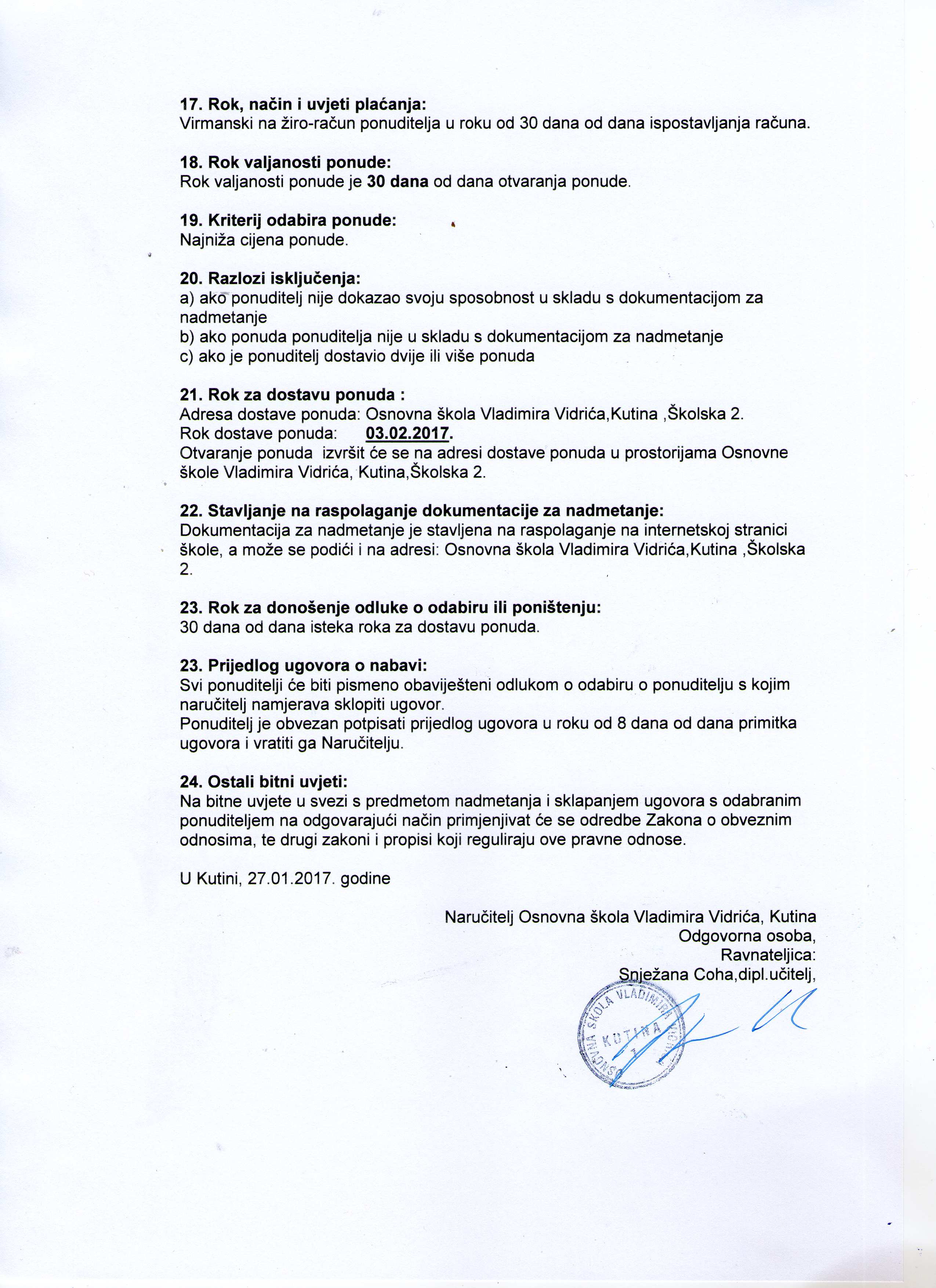 Prilog I.( PONUDBENI LIST -OBRAZAC )Naručitelj: OŠ VLADIMIRA VIDRIĆA OIB: 82027836579Sjedište:  Kutina, Školska 2Predmet nabave: Sustav grijanja u područnoj školi Donja Gračenica -FAZA 1Naziv i sjedište ponuditelja _________________________________________________________________OIB:_________________________Broj računa:_______________________________adresa e-pošte ponuditelja ili službe ovlaštene za zaprimanje pošte: 	____broj tel:_ ___________________________ broj faksa:  _________________________internet adresa: 	______________Broj računa (IBAN): ___________________________Naziv poslovne banke: _________________________Ponuditelj je u sustavu PDV-a (zaokružiti): DA NEDatum ponude : _______________________Ponuđena  cijena  formirana  je  u  skladu  sa  svim  odredbama ovog poziva za dostavu ponuda.Ako  se  naša  ponuda  prihvati,  prihvaćamo  sve  uvjete  iz  ovog poziva za dostavu ponuda.Suglasni smo da je ova ponuda za nas obvezujuća.Kontakt osoba ponuditelja za pojašnjenje ponude: 	___________________________________________________________(ime, prezime i potpis ovlaštene osobe za zastupanje ponuditelja i pečat )U  		 2017. godine DHT PROJEKT d.o.o.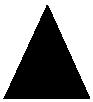 projektiranje, consulting, inženjering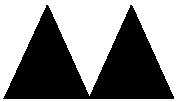 STROJARSKE INSTALACIJEProjekt:TROŠKOVNIK STROJARSKIH INSTALACIJAGrađevina:OSNOVNA ŠKOLA VLADIMIRA VIDRI ĆA KUTINA,PODRUČNA ŠKOLA DONJA GRA ČENICAInvestitor:OSNOVNA ŠKOLA VLADIMIRA VIDRI ĆA KUTINA,PODRUČNA ŠKOLA DONJA GRA ČENICAGlavni projektant:-Ovlašteni projektant:TIHOMIR RENGEL, d.i.s.Projektant suradnik:IGOR KOLAKOVIĆ, i.s.Broj tehničkog dnevnika:22/16ZOP:-Datum: travanj, 2016.Direktor:TIHOMIR RENGEL, d.i.s.©DHT PROJEKT d.o.o., pridržava sva autorska prava, te pravo kori štenja i umnožavanja dokumentacije. Investitor ima pravo koristiti ovu dokumentaciju samo za navedenu građevinu u skladu s Ugovorom.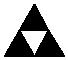 SPECIFIKACIJA OPREME, MATERIJALA I RADOVA 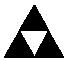 FAZA1DEMONTAŽNI STROJARSKI RADOVI FAZA 1  Demontaža postoje ćih plinskih grijalica. Stavka uključuje demontažu zaporne armature protuprirubnica, brtvi i vijaka, te dimnjača i zatvaranje dimnjaka zrakotijesnim rozetama. Zatvaranje plinske zaporne slavine kod plinskog brojila u glavnom hodniku, ispuhivanje postojeće instalacije sa duušikom. Izrezivanje nepotrebne	plinske   instalacije   (cijevi,   obujmice),   otpajanjeDEMONTAŽNI RADOVI STROJARSKE OPREME FAZA 1 - UKUPN O:6.2.UNUTARNJA INSTALACIJA - MJERENI PLIN FAZA 1 Čelična bešavna cijev, od Č.1212 prema HRN C.B5.221 i HRN Ispitivanje plinskog razvoda na čvrstoću i nepropusnost Okomiti dimovodni komplet za kondenzacijske uređaje: Automatski odzračni lončić kao PNEUMATEX ZEPARO ili jednakovrijedan ZUT 15, NO15 (postavlja se na najviše točke instalacije grijanja) Sitni potrošni materijal (koljena, konzole, kudelja, kisik, plin za   Bušenje rupe, ugradnja proturnih cijevi, NO40. Troškovi servisera i puštanja u pogon plinskog uređaja.  Atest dimnjaka od nadležnog dimnja čara. Prijava radova kod nadležnog komunalnog plinsk og poduzeća, izvođenje tlačnih proba, primopredaja novo izvedene instalacije. SUSTAV MJERENI PLIN FAZA 1 - UKUPNO:6.3.      SUSTAV GRIJANJA FAZA 1 Nepovratni ventil s oprugom za ugradnju u bilo kojem položaju, navojni. Uz nepovratni ventil dobaviti brtve i vijke. -dimenzije NO25 kom	1Filter fini navojni za vodu -dimenzije NO25 4. Nosači i ostali potreban pribor za montažu na zid, proiz vod Dobava radijatorskih ventila, za dvo cijevne sustave toplovodnog grijanja sa prisilnom cirkulacijom i normalnom temperaturnom razlikom polaznog i povratnog voda, prema DINEN 215, dio 1., Dobava termostatske glave, s plinskim punjenjem, za regulaciju temperature prostora, zaštitom od smrzavanja i mogućnošću ograničavanja i fiksiranja postavne vrijednosti temperature, za ventile serije RA (RA-N, RA-G, RA-K, RA-KE, RA 15/6, VHS, FHV-A).Tip:	RA 2990Proizvođač:	Danfosskompl.	11Dobava i montaža radijatorskih prigušnica, tijelo p rigušnice iz bronce, otporno na koroziju i starenje, s mogućnošću priključka Bakrene cijevi u šipci potrebne za izradu nove instalacije grijanja nadžbukno po zgradi, u kompletu sa svim potrebnim f itinzima, fazonskim komadima, ms prijelazima, nosačima za cjevovod kao obujmice sa vijkom, itd, dimenzije: Cijevna izolacija kao armaflex debljine 13 mm potrebna za izolaciju cijevnog razvoda po tavanskim prostorijama. : Sitni potrošni materijal kao što su prirubnice, brtve, vijci, proturne cijevi, ovjesni i pričvrsni materijal i sl. kompl.	1Građevinski radovi pri montaži cijevi kao što su probij anja zidova, žljebljenja zidova i sl. sa izradom proturn ih cijevi kompl.	1Montaža naprijed specificirane opreme do potpun e pogonske gotovosti, uključivo topla i hladna proba, te probni pogon u trajanju od 24 sata. Troškovi energije i vode nisu uključeni. kompl.	1Troškovi izrade elektroinstalacije za navedenu strojarsku opremu (predvidivo.) kompl.	1Izrada kompletno atestno, tehničke dokumentacije, primopredaja radova krajnjem korisniku. kompl.	1SUSTAV GRIJANJAFAZA 1- UKUPNO: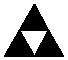 SVEUKUPNO (kn):NAPOMENA:Isporučitelj navedene opreme dužan je provjeriti i u pisan om obliku potvrditi navedene tehničke karakteristike i specificirane elemente, te obavezno izvršiti ovjeru istih kod projektanta prije njihove definitivne narudžbe.Obaveza ponuditelja je da prije predaje ponude obiđe objekat uz prisustvo investitora, kako bi se upoznao sa problematikom oko izvođenja radova kao što su uvjeti za izvo đenje, dostava materijala i opreme, demontaža i odvoz postoje ćeg materijala i opreme, način na koji će funkcionirati građevina tijekom radova itd.Količina izvršenih radova ustanovit  će se izmjerom na licu mjesta.Eventualni višak radova ili višak ugra đene opreme u odnosu na količine predviđene ugovornom specifikacijom mogu se isključivo naplatiti prema jediničnim cijenama iz ponudbene specifikacije uz ugovor o građenju.Sav materijal, opremu i uređaje kod dopreme na gradilište, a prije ugradnje, iz vođač je dužan upisati u dnevnik građenja, te nadzornom inženjeru dostaviti hrvatske ate ste i uvjerenja o kvaliteti, kao i jamstvene listove i tehničku dokumentaciju sa podacima o uređajima i opremi. Bez istog materijali, oprema i uređaji ne smiju biti ugrađeni.Cijena ponude bez PDV-a:PDV:Cijena ponude s PDV-om:DHT PROJEKT d.o.o.Građevina:OSNOVNA ŠKOLA VLADIMIRA VIDRI ĆAstranica3.DHT PROJEKT d.o.o.KUTINA, PODRUČNA ŠKOLA DONJAtravanj, 2016.projektiranje, consulting, inženjeringGRAČENICAProjektant:Glavni projektant:TD:Tihomir Rengel, d.i.s.-22/16DHT PROJEKT d.o.o.Građevina:OSNOVNA ŠKOLA VLADIMIRA VIDRI ĆAstranica4.DHT PROJEKT d.o.o.KUTINA, PODRUČNA ŠKOLA DONJAtravanj, 2016.projektiranje, consulting, inženjeringGRAČENICAR.br.OpisKol.JediničnaUkupno:cijena (kn)(kn)kompl.3postojećih plinskih potrošača sa instalacije, demontaža dimovodnihcijevi i pribora, ugradnja čepova.kompl.1Projektant:Glavni projektant:TD:Tihomir Rengel, d.i.s.-22/16DHT PROJEKT d.o.o.Građevina:OSNOVNA ŠKOLA VLADIMIRA VIDRI ĆAstranica5.DHT PROJEKT d.o.o.KUTINA, PODRUČNA ŠKOLA DONJAtravanj, 2016.projektiranje, consulting, inženjeringGRAČENICAR.br.OpisKol.JediničnaUkupno:cijena (kn)(kn)C.B5.021, dimenzija:NO 32m16PR 440/7 plinska kuglasta slavina ravna 3/4"kom23.Držač konzole i obujmice za učvršćivanje cjevnog razvoda-izradai montažakompl1kompl1AZB 601/21kom2varenje, i sl.).kompl18.Mehaničko čišćenje cijevi i profila od hrđe do metalnog sjaja, uzdva premaza temeljnom bojom.m11   9.Premaz cijevi lak bojom za označavanje plinske instalacije (žuta).m11kom2kompl1kompl1kompl1Projektant:Glavni projektant:TD:Tihomir Rengel, d.i.s.-22/16DHT PROJEKT d.o.o.Građevina:OSNOVNA ŠKOLA VLADIMIRA VIDRI ĆAstranica6.DHT PROJEKT d.o.o.KUTINA, PODRUČNA ŠKOLA DONJAtravanj, 2016.projektiranje, consulting, inženjeringGRAČENICAR.br.OpisKol.JediničnaUkupno:cijena(kn)(kn)kom13.Radijatorska tijela pločaste izvedbe, izrađena od hladnoRadijatorska tijela pločaste izvedbe, izrađena od hladnoRadijatorska tijela pločaste izvedbe, izrađena od hladnovaljanog čeličnog lima debljine 1,2mm proizvod kaovaljanog čeličnog lima debljine 1,2mm proizvod kaovaljanog čeličnog lima debljine 1,2mm proizvod kaoVOGEL&NOOT ili jednakovrijedan. Opremljena suVOGEL&NOOT ili jednakovrijedan. Opremljena suVOGEL&NOOT ili jednakovrijedan. Opremljena sutermostatskim radijatorskim ventilima, čepovima za odzračivanjetermostatskim radijatorskim ventilima, čepovima za odzračivanjetermostatskim radijatorskim ventilima, čepovima za odzračivanjete čepovima za ispuštanje vode. Kompaktni radijatori od hladnote čepovima za ispuštanje vode. Kompaktni radijatori od hladnote čepovima za ispuštanje vode. Kompaktni radijatori od hladnovaljanog čeličnog lima za radni tlak do 10 bara. Radijatorskavaljanog čeličnog lima za radni tlak do 10 bara. Radijatorskavaljanog čeličnog lima za radni tlak do 10 bara. Radijatorskatijela se postavljaju na zidove pomoću konzola. Osnovna bojatijela se postavljaju na zidove pomoću konzola. Osnovna bojatijela se postavljaju na zidove pomoću konzola. Osnovna bojaprema DIN 55900 pečena na 190 ºC, lakirano elektrostatskimprema DIN 55900 pečena na 190 ºC, lakirano elektrostatskimprema DIN 55900 pečena na 190 ºC, lakirano elektrostatskimnanosom praškaste boje RAL9010 pečena na 210nanosom praškaste boje RAL9010 pečena na 210nanosom praškaste boje RAL9010 pečena na 210ºC.Tip kao ili jednakovrijedan:xxK/visina/duljinaxxK/visina/duljinaProizvođač kao ili jednakovrijedan:VOGEL&NOOTProizvođač kao ili jednakovrijedan:VOGEL&NOOTProizvođač kao ili jednakovrijedan:VOGEL&NOOT33K/600/1600učionicekom.421K/900/400predprostorkom.121K/900/900sanitarijekom121K/900/1300hodnikkom.321K/900/2000ulaz/hodnikkom.2Projektant:Glavni projektant:TD:Tihomir Rengel, d.i.s.-22/16DHT PROJEKT d.o.o.Građevina:OSNOVNA ŠKOLA VLADIMIRA VIDRI ĆAOSNOVNA ŠKOLA VLADIMIRA VIDRI ĆAstranica7.stranica7.DHT PROJEKT d.o.o.KUTINA, PODRUČNA ŠKOLA DONJAKUTINA, PODRUČNA ŠKOLA DONJAtravanj, 2016.travanj, 2016.projektiranje, consulting, inženjeringGRAČENICAR.br.R.br.OpisOpisKol.JediničnaJediničnaUkupno:Ukupno:cijena(kn)cijena(kn)(kn)(kn)VOGEL&NOOT ili jednakovrijedan.visina 600kompl.4visina 900kompl.7tijelo ventila iz bronce, otporno na koroziju i starenje, sve utijelo ventila iz bronce, otporno na koroziju i starenje, sve ukompletu s vijčanom spojkom, s pred podešenjem.kompletu s vijčanom spojkom, s pred podešenjem.Tip:RA-N DN (15)Proizvođač:DanfossDimenzije:DN 15kompl.11za ispusnu slavinu.Tip:RLV DN (15)Proizvođač:DanfossDimenzije:DN 15kompl.118.Odzračni radijatorski ventil s odgovarajućim brojem ključeva zaOdzračni radijatorski ventil s odgovarajućim brojem ključeva zaodzračivanje, dimenzije:odzračivanje, dimenzije:R1/4”kompl.1110.Ispusna slavina za vodu, navojna, PN6, dimenzije:Ispusna slavina za vodu, navojna, PN6, dimenzije:R1/2"kom.1111.Kovina ventil KV MF 0040 RD DN25 crveniKovina ventil KV MF 0040 RD DN25 crveniR1"kom.212.Kovina ventil KV MF 0041 RD DN25 plaviKovina ventil KV MF 0041 RD DN25 plaviR1"kom.2Projektant:Glavni projektant:TD:Tihomir Rengel, d.i.s.-22/16DHT PROJEKT d.o.o.Građevina:OSNOVNA ŠKOLA VLADIMIRA VIDRI ĆAOSNOVNA ŠKOLA VLADIMIRA VIDRI ĆAstranica8.stranica8.DHT PROJEKT d.o.o.KUTINA, PODRUČNA ŠKOLA DONJAKUTINA, PODRUČNA ŠKOLA DONJAtravanj, 2016.travanj, 2016.projektiranje, consulting, inženjeringGRAČENICAR.br.R.br.OpisOpisKol.JediničnaJediničnaUkupno:Ukupno:cijena(kn)cijena(kn)(kn)(kn) 18x160 22x162 28x1,550 22/13 mm1 28/13 mm50Projektant:Glavni projektant:TD:Tihomir Rengel, d.i.s.-22/16DHT PROJEKT d.o.o.Građevina:OSNOVNA ŠKOLA VLADIMIRA VIDRI ĆAstranica9.DHT PROJEKT d.o.o.KUTINA, PODRUČNA ŠKOLA DONJAtravanj, 2016.projektiranje, consulting, inženjeringGRAČENICAREKAPITULACIJA:-   DEMONTAŽNI RADOVI STROJARSKE OPREME FAZA 1-   DEMONTAŽNI RADOVI STROJARSKE OPREME FAZA 1- UKUPNO:-UNUTARNJA INSTALACIJA – MJERENI PLIN FAZA 1- UKU PNO:-SUSTAV GRIJANJA FAZA 1- UKUPNO:Projektant:Glavni projektant:TD:Tihomir Rengel, d.i.s.-22/16